Ngày dạy: 23/01/2024 CHỦ ĐỀ BÀI TẬP THỂ DỤCTIẾT 39 - Bài 2: BÀI THỂ DỤC LIÊN HOÀNTừ nhịp 12 đến nhịp 23I. Mục tiêu bài học1.Về phẩm chất:- Bài học góp phần bồi dưỡng cho học sinh các phẩm chất cụ thể:- Tích cực trong tập luyện và hoạt động tập thể.	- Tích cực tham gia các trò chơi vận động  và có trách nhiệm trong khi chơi trò chơi.2. Về năng lực:  2.1. Năng lực chung:-Tự chủ và tự học: Tự xem trước các động tác bài thể dục liên hoàn ( 12 - 23 nhip ) Trò chơi phát triển sự khéo léo( Chuyền vòng ).trong sách giáo khoa hoặc do GV chọn- Giao tiếp và hợp tác: Biết phân công, hợp tác trong nhóm để thực hiện các động tác và trò chơi.2.2. Năng lực đặc thù:- NL chăm sóc SK:  Biết thực hiện vệ sinh sân tập, thực hiện vệ sinh cá nhân để đảm bảo an toàn trong tập luyện. Đồng thời cung  cấp đầy đủ các chất dinh dưỡng cho buổi tập cũng như quá trình phát triển thể chất của bản thân.- NL vận động cơ bản: Biết thực hiện các động tác bài thể dục liên hoàn ( từ nhịp 12 tới nhịp 23 )  và tự tổ chức trò chơi vận độngBiết quan sát tranh, tự khám phá bài và quan sát động tác làm mẫu của giáo viên để tập luyện. Thực hiện  bài thể dục liên hoàn. 2.3. Sán phẩm cần đạt được ở các hoạt động:- MĐ: Học sinh mong chờ, háo hức, cơ thể được chuẩn bị tốt nhất để bước vào hđ của giờ học.- HTKT: Biết quan sát được hình ảnh trực quan, và mô tả đượckhai quát được kĩ thuật đt.- LT: Nắm bắt được khả năng tập luyện, phương pháp tập luyện, có sự tăng trưởng về thể lực.- VD: Kiến thức được khắc sâu, biết tự tập và có thể tự đánh giá bản thân và người khác.- TT: Ứng dụng vào tham gia các trò chơi, sử lí các tình huống hợp lí hiệu quả. II. Phương tiện: + Giáo viên chuẩn bị:  Tranh ảnh, trang phụ thể thao, còi phục vụ trò chơi. + Học sinh chuẩn bị: Giày thể thao.III. Phương pháp và hình thức tổ chức dạy học- Phương pháp dạy học chính: Làm mẫu, sử dụng lời nói, tập luyện, trò chơi và thi đấu.- Hình thức dạy học chính: Tập luyện đồng loạt( tập thể), tập theo nhóm, tập luyện theo cặp.Nội dungLVĐPhương pháp, tổ chức và yêu cầuPhương pháp, tổ chức và yêu cầuNội dungLVĐHoạt động GVHoạt động HS1.Hoạt động mở đầu+ Nhận lớp- HS tập hợp báo cáo.- GV nhận lớp+ Khởi động- Chạy khởi động 2 vòng sân- Xoay các khớp, ép ngang, ép dọc…5-7'Gv nhận lớp, kiểm tra sức khỏe học sinh phổ biến nội dung, yêu cầu giờ học- GV HD học sinh khởi động.     Đội hình nhận lớp - GV cho lớp dàn hàng để thực hiện khởi động.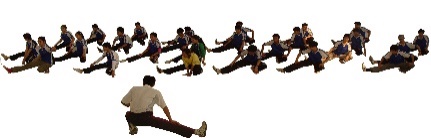 2. Hoạt động hình thành kiến thức- Ôn bài thể dục 11 nhip bài thể dục liên hoàn.- Học mới: Hoc từ nhip 12 - 23 bài thể dục liên hoàn. 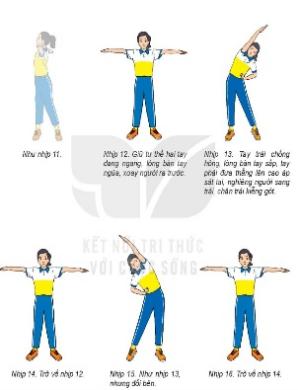 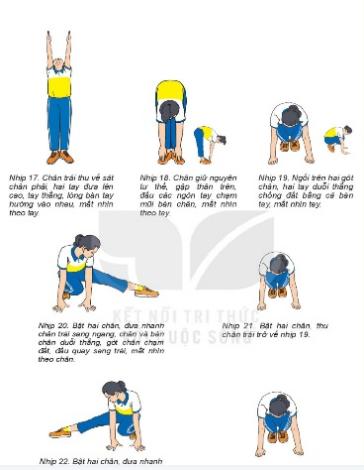 18-20'- Cho học sinh tập đồng loạt theo nhịp đếm và động tác mẫu của GV- Chỉ dẫn HS những sai sót thường gặp trong khi tậpGV phân tích, làm mẫu từng kĩ thuật động tác bài TD từ nhịp 12 đến nhip 23.và cho hs quan sátGV quan sát sữa sai cho từng hs.- Cho học sinh tập thử các nhịp theo hình ảnh đã ghi nhớ.- HS tập trung thực hiện theo chỉ dẫn của GV.- HS nhận nhiệm vụ mớiĐội hình HS quan sát GV làm mẫu động tác- HS chú ý lắng nghe, quan sát các hình ảnh.- Ghi nhớ thực hiện động tác theo nhịp đếm, hình thành biểu tượng đúng về động tác3 Hoạt động tập luyệnLuyện tập: Thực hiện từ 1 đến nhịp 23 bài thể dục liên hoàn. Trò chơi phát triển sự khéo léo (đi qua dây)10'- GV phổ biến nội dung và yêu cầu luyện tập.- Tập luyện theo cá nhân, cặp đôi và theo nhóm.- Quan sát, đánh giá, chỉ dẫn học sinh tập luyện.- Sửa sai cho học sinh.- GV hướng dẫn học sinh chơi: phổ biến luân chơi, cách chơi. Khen thưởng, kỷ luật.- HS lắng nghe- Tập luyện theo cá nhân- Tập luyện theo cặp đôi - Tập luyện theo nhóm - Đội hình tập luyện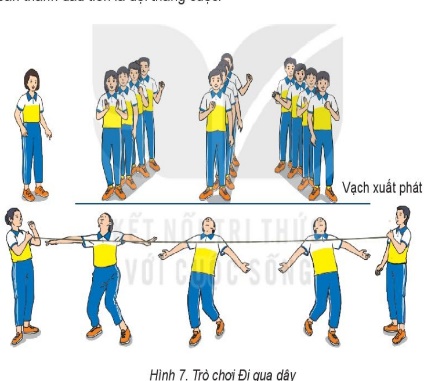 - HS chơi trò chơi tích cực, vui vẻ.4. Hoạt động vận dụngÔn bài thể dục liên hoàn. từ nhip 1 - 23 bài thể dục liên 3’- Tăng tốc độ thực hiện bài tập, tăng độ chính xác về tư thế.- Đặt câu hỏi để HS liên hệ và vận dụng.- Hướng dẫn HS vận dung các động tác và trò chơi đã học để tập luyện buổi sáng và vui chơi cung các bạn- Thực hiện theo yêu cầu vận dụng.- Thảo luận, trả lời câu hỏi của Gv.Đội hình tập luyện theo nhóm- Cán sự hướng dẫn lớp hướng dẫn luyện5. Hoạt động kết thúc- Phục hồi sau tập luyện- Nhận xét về các hoạt động học tập vàGiao nhiệm vụ học tập về nhà- Xuống lớp4'- GV điều hành lớp thả lỏng cơ toàn thân- GV nhắc nhở nhẹ nhàng, tuyên dương và động viên HS kịp thời qua từng hoạt động.- Hướng dẫn học sinh sử dụng SGK và chẩn bị bài mới- Xuống lớp: Gv hô giải tán.- HS tập trung thực hiện theo chỉ dẫn của GV.- HS nhận nhiệm vụ mới về nhà hoàn thiện- HS đáp khỏe